Vážení rodiče,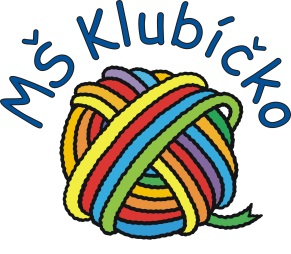 ráda bych vás informovala o nové povinnosti, která mateřské škole (školní jídelně) vyplývá z Nařízení Evropského parlamentu a Rady EU č. 1169/2011 o poskytování informací o potravinách spotřebitelům, které nabývá účinnosti dne 13. prosince 2014. Mateřská škola, zajišťující stravování dětí (školní jídelna), má od 13. 12. 2014 povinnost informovat rodiče dětí o tom, zda se v nabízené potravině nebo pokrmu vyskytují látky nebo produkty vyvolávající alergie nebo nesnášenlivost, jejichž seznam je uveden v Nařízení EU č. 1169/2011 (viz příloha).  Jedná se o 14 konkrétně vybraných alergenů. Číselné označení zajišťuje informovanost rodičů, nevyplývá z něj však povinnost mateřské školy zajistit dietní stravování odpovídající individuálním dietním požadavkům. Od 13. 12. 2014 musí být jasně a zřetelně označena přítomnost alergenů v pokrmech a potravinách, které v mateřské škole děti konzumují.  Tuto povinnost splníme tak, že na jídelním lístku na nástěnkách i na webu uvedeme u pokrmu číslo alergenu ze seznamu, který potraviny obsahují. U jídelního lístku bude trvale vyvěšen seznam 14 alergenů. Tento seznam rovněž bude ke stažení na webových stránkách mateřské školy (Informace pro rodiče – Ke stažení). Tím bude splněna výše uvedená povinnost.Od pondělí 15. 12. 2014 bude jídelníček doplněn o čísla, označující přítomnost alergenů.Ujišťujeme vás, že ve způsobu stravování dětí ani ve skladbě pokrmů pro vaše děti se nic nemění. Zůstávají ověření dodavatelé potravin, zůstává šetrný způsob přípravy pokrmů. Stravování dětí v naší mateřské škole je trvale věnována velká pozornost (jistě jste zaregistrovali zařazení bio kváskového chleba do nabídky pečiva), stále hledáme v rámci možností cesty k zajištění zdravých surovin, k přípravě zdravých pokrmů a ke zpestření jídelníčku dětí). Věřím, že nové opatření nevyvolá žádné obavy a přijmete je jako další informaci o běžně používaných potravinách.Jakékoli dotazy k výše uvedené informaci směřujte k vedoucí školního stravování Michaele Smolné (msklubicko.omluva@seznam.cz).V Pardubicích 8. 12. 2014Mgr. Iva ŠkaloudováPříloha (seznam alergenů)Látky nebo produkty vyvolávající alergie nebo nesnášenlivostdle přílohy č. II Nařízení EU č. 1169/2011:1. Obiloviny obsahující lepek, konkrétně: pšenice, žito, ječmen, oves, špalda, kamut nebo jejich hybridní odrůdy a výrobky z nich, kromě: a) glukózových sirupů na bázi pšenice, včetně dextrózy; b) maltodextrinů na bázi pšenice; c) glukózových sirupů na bázi ječmene; d) obilovin použitých k výrobě alkoholických destilátů, včetně ethanolu      zemědělského původu 2. Korýši a výrobky z nich 3. Vejce a výrobky z nich 4. Ryby a výrobky z nich, kromě: a) rybí želatiny použité jako nosič vitaminových nebo karotenoidních přípravků; b) rybí želatiny nebo vyziny použité jako čiřicí prostředek u piva a vína 5. Jádra podzemnice olejné (arašídy) a výrobky z nich 6. Sójové boby a výrobky z nich, kromě: a) zcela rafinovaného sójového oleje a tuku; b) přírodní směsi tokoferolů (E306), přírodního d–alfa tokoferolu, přírodního d–alfa–tokoferol–acetátu, přírodního d–alfa–tokoferol–sukcinátu ze sóji; c) fytosterolů a esterů fytosterolů získaných z rostlinných olejů ze sóji; d) esteru rostlinného stanolu vyrobeného ze sterolů z rostlinného oleje ze sóji 7. Mléko a výrobky z něj (včetně laktózy), kromě: a) syrovátky použité k výrobě alkoholických destilátů, včetně ethanolu zemědělského původu; b) laktitolu 8. Skořápkové plody, konkrétně: mandle, lískové ořechy, vlašské ořechy, kešu ořechy, pekanové ořechy, para ořechy, pistácie,  makadamie a výrobky z nich, kromě ořechů použitých k výrobě alkoholických destilátů, včetně ethanolu zemědělského původu 9. Celer a výrobky z něj 10. Hořčice a výrobky z ní 11. Sezamová semena a výrobky z nich 12. Oxid siřičitý a siřičitany v koncentracích vyšších než 10 mg/kg nebo 10 mg/l, vyjádřeno jako celkový SO₂ , které se propočítají pro výrobky určené k přímé spotřebě nebo ke spotřebě po rekonstituování podle pokynů výrobce 13. Vlčí bob (lupina) a výrobky z něj 14. Měkkýši a výrobky z nich Pozn.: Komentáře a další podrobnější informace lze najít na odkazu:http://ec.europa.eu/food/food/labellingnutrition/foodlabelling/proposedlegislationen.httml